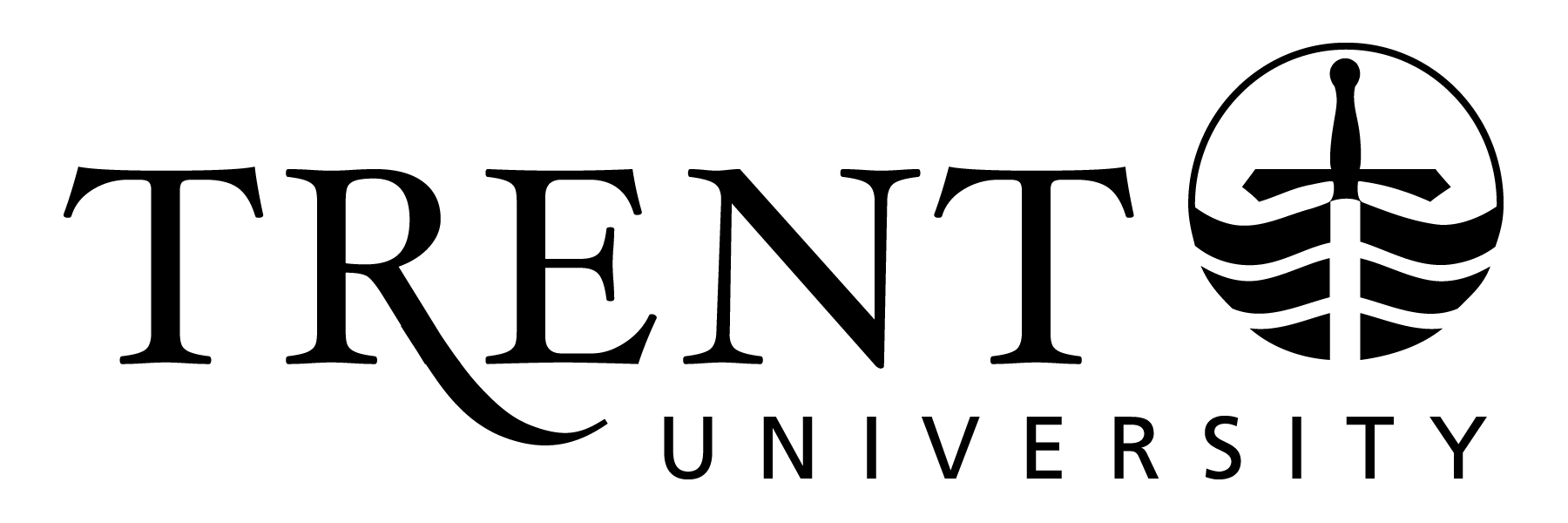 Report on Academic Integrity Offences (2011-2012)To Senate – January 15, 2013Undergraduate Academic Integrity PolicyIn May of 2009 Senate enacted the current Academic Integrity policy to be administered by the Associate Dean (Undergraduate Studies) with a requirement that a report on the actions taken under the policy be provided annually to Senate and published on the Academic Integrity website (www.trentu.ca/academicintegrity). The website provides information on the policy, the process that is followed if academic dishonesty is found, and links to several sources of support for students and course instructors.  Below is a summary (Table 1) of the 2011-12 academic dishonesty offences by department, separated into the two major categories of offence – copying/cheating and plagiarism. Not included are three UOIT students (2 minor ENGL; 1 major HIST) and one student who failed to submit complete postsecondary transcript documentation to the Office of the Registrar. Of note, 31% of the offences in 2011-12 were classified as major (21% in the two previous years).Table 1. Summary of Academic Integrity Offences from Sept. 1, 2011 – Aug. 30, 2012 with Comparisons to the Previous Two YearsDepending on the category of the subsequent offence, the policy stipulates that a period of suspension be imposed when a second or third offence occurs. Table 2 provides summary information on number of multiple offenders and number of students who were suspended or expelled. Students have several levels of appeal open to them. First, they can appeal to the Chair of the department, although it is not known how many students take up this option. The second level of appeal is to the Assoc. Dean following the decision by the Chair. Lastly, students who are dissatisfied with the decision by the Associate Dean may petition the Special Appeals Committee. Numbers of students who launched appeals are also provided in Table 2.Table 2. Three Year Summary of Multiple Offenders, Suspensions/Expulsions and AppealsDr. Jocelyn AubreyAssociate Dean of Arts and Science (Undergraduate Studies)DeptCopying/
Cheating
MajorCopying/
Cheating
MinorPlagiarism
MajorPlagiarism
MinorTotal2011-12Total 2010-11Total2009-10ADMN1133AHCL13431ANTH4BIOL11CAST112CHEM4428CUST1142EDUC111ECON1239ENGL14813712ERSC/T1113FRSC2GEOG11211HIST21614231415IDST1MATH312MLL1NURS111816PHIL6641PHYS9912POST1233PSYC2115181315SOCI21336UNIV 1001H61WMST47TOTAL1413165497100111Category2011-122010-112009-10Students with 2nd or 3rd offence (not necessarily in same year)14128Suspensions (one term to 2 years)1355Expulsions100Appeal to Assoc. Dean successful – reduction in penalty722Appeal to Assoc. Dean unsuccessful161815Special Appeal of Assoc. Dean decision successful - reduction in penalty200Special Appeal of Assoc. Dean decision unsuccessful021